October 3, 2019Docket No. A-2019-3013191Utility Code: 1222629CERTIFIEDJOHN H RITCHUSOURCE LLC20455 STATE HIGHWAY 249 STE 200HOUSTON TX 77070RE: Natural Gas Supplier License Application Dear Mr. Ritch:On September 30, 2019, the Public Utility Commission accepted USOURCE, L.L.C.’s application for a Natural Gas Supplier license.  The application was incomplete.  In order for us to complete our analysis of your application, the Energy Industry Group requires answers to the attached question(s).  Please be advised that you are directed to forward the requested information to the Commission within 30 days of receipt of this letter.  Failure to respond may result in the application being denied.  As well, if USOURCE, L.L.C. has decided to withdraw its application, please reply notifying the Commission of such a decision.Please forward the information to the Secretary of the Commission at the address listed below.  When submitting documents, all documents requiring notary stamps must have original signatures.  Please note that some responses may be e-filed to your case, http://www.puc.pa.gov/efiling/default.aspx.   A list of document types allowed to be e-filed can be found at http://www.puc.pa.gov/efiling/DocTypes.aspx.Rosemary Chiavetta, SecretaryPennsylvania Public Utility Commission400 North StreetHarrisburg, PA 17120Your answers should be verified per 52 Pa Code § 1.36.  Accordingly, you must provide the following statement with your responses:I, ________________, hereby state that the facts above set forth are true and correct to the best of my knowledge, information and belief, and that I expect to be able to prove the same at a hearing held in this matter.  I understand that the statements herein are made subject to the penalties of 18 Pa. C.S. § 4904 (relating to unsworn falsification to authorities).The blank should be filled in with the name of the appropriate company representative, and the signature of that representative should follow the statement.In addition, to expedite completion of the application, please also e-mail the information to Stephen Jakab at sjakab@pa.gov.  Please direct any questions to Stephen Jakab, Bureau of Technical Utility Services, at sjakab@pa.gov (preferred) or (717) 783-6174.  							Sincerely,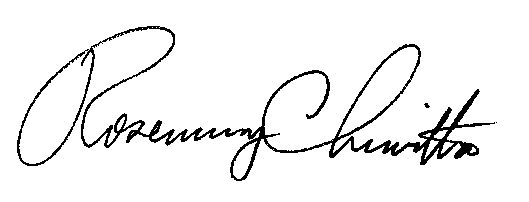 	Rosemary Chiavetta	SecretaryEnclosure Docket No.  A-2019-3013191USOURCE, L.L.C.Data Requests1.	Reference Application, Section 1.a, Identity of Applicant – The Applicant stated throughout its NGS Application Package that the name of the Applicant is USource, LLC.  The PA Department of State stated that the Applicant’s registered name is USOURCE, L.L.C.  Due to this inaccuracy, please provide a letter that states that the Applicant’s name in the NGS Application Package contains numerous typographical errors and the correct name of the Applicant is USOURCE, L.L.C.2.	Reference Application, Section 1.c, Regulatory Contact – Applicant failed to provide a Title for the Regulatory Contact. Please provide an updated application page with the appropriate corrections. 3.	Reference Application, Section 2.b, Chief Officers – Applicant failed to provide its chief officers names and addresses.  Please provide an updated application page with the requested information.  4.	Reference Application, Section 5.a, Customer/Regulatory/Prosecutory Actions – Please provide the details of each affiliate complaint for the past 5 years.  Please also provide all formal, escalated actions, or complaints filed against the Applicant’s parent for the prior five years.5.	Reference Application, Section 7.f, Taxation – Applicant failed to provide the answers to number 8 and 9. Please resubmit a complete Tax Certification Statement.  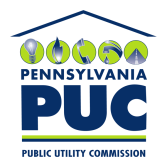 COMMONWEALTH OF PENNSYLVANIAPENNSYLVANIA PUBLIC UTILITY COMMISSION400 NORTH STREET, HARRISBURG, PA 17120IN REPLY PLEASE REFER TO OUR FILE